Inclusive communities respect biodiversity, social diversity and most of all our own diversity!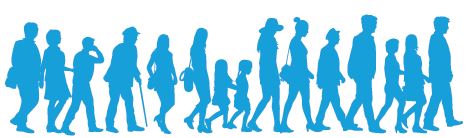 We invite you to develop a leisurely walk within your community.Create a walk where people can meet and get some light exercise, a walk to the shops, a walk to the school, a walk around the housing estate.Comfortable clothes and shoes, a wheelchair or a favourite walking stick is all the equipment the walkers will need.  All you need is people and a map.The aim is to revitalise space within your community and to enhance community spirit.  It must be inclusive of all the community.The project is a community based completion to break down barriers, encourage inclusivity and the goals of Sustainable Development.Use recycled, upcycled, reused items to create this walk and the points of interest along the way. Encourage an appreciation of the natural and manmade diversity that makes your community specialFor further in formation see the Sustainable Development Awards application form on www.dccae.gov.ie